Please add more rows as necessary CECS Credit/Exemption ApplicationCECS Credit/Exemption ApplicationCECS Credit/Exemption ApplicationCECS Credit/Exemption ApplicationCECS Credit/Exemption ApplicationCECS Credit/Exemption Application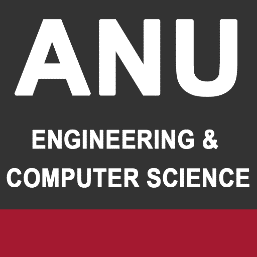 How to use this form: Add the details for each course you want to apply for credit/exemptionAttach official course outlines or provide the web linkPlease email form (and all other required documentation) to studentadmin.cecs@anu.edu.auPlease ensure to read your degree requirements as listed in Programs and Courses. Most CECS degrees include technical or non-technical university electives that can be awarded as credit.      How to use this form: Add the details for each course you want to apply for credit/exemptionAttach official course outlines or provide the web linkPlease email form (and all other required documentation) to studentadmin.cecs@anu.edu.auPlease ensure to read your degree requirements as listed in Programs and Courses. Most CECS degrees include technical or non-technical university electives that can be awarded as credit.      How to use this form: Add the details for each course you want to apply for credit/exemptionAttach official course outlines or provide the web linkPlease email form (and all other required documentation) to studentadmin.cecs@anu.edu.auPlease ensure to read your degree requirements as listed in Programs and Courses. Most CECS degrees include technical or non-technical university electives that can be awarded as credit.      How to use this form: Add the details for each course you want to apply for credit/exemptionAttach official course outlines or provide the web linkPlease email form (and all other required documentation) to studentadmin.cecs@anu.edu.auPlease ensure to read your degree requirements as listed in Programs and Courses. Most CECS degrees include technical or non-technical university electives that can be awarded as credit.      How to use this form: Add the details for each course you want to apply for credit/exemptionAttach official course outlines or provide the web linkPlease email form (and all other required documentation) to studentadmin.cecs@anu.edu.auPlease ensure to read your degree requirements as listed in Programs and Courses. Most CECS degrees include technical or non-technical university electives that can be awarded as credit.      How to use this form: Add the details for each course you want to apply for credit/exemptionAttach official course outlines or provide the web linkPlease email form (and all other required documentation) to studentadmin.cecs@anu.edu.auPlease ensure to read your degree requirements as listed in Programs and Courses. Most CECS degrees include technical or non-technical university electives that can be awarded as credit.      ANU course(s) that you are applying for credit or exemptionEquivalent course(s) completed through prior academic studies. Equivalent course(s) completed through prior academic studies. Equivalent course(s) completed through prior academic studies. Equivalent course(s) completed through prior academic studies. Equivalent course(s) completed through prior academic studies. Equivalent course(s) completed through prior academic studies. Office use only ANU course code & nameName of institution Course code & nameLevel of studyFinal gradeCommentsCommentsBasis of outcomee.g. COMP1600 - Foundations of Computing or technical elective (6 units) e.g Monash University e.g FIT1008 – Introduction to computer science e.g. undergraduate or postgraduate e.g. 67 CRe.g. Web links for course outlines or personal knowledge/understanding commentse.g. Web links for course outlines or personal knowledge/understanding commentse.g. Approved or denied   